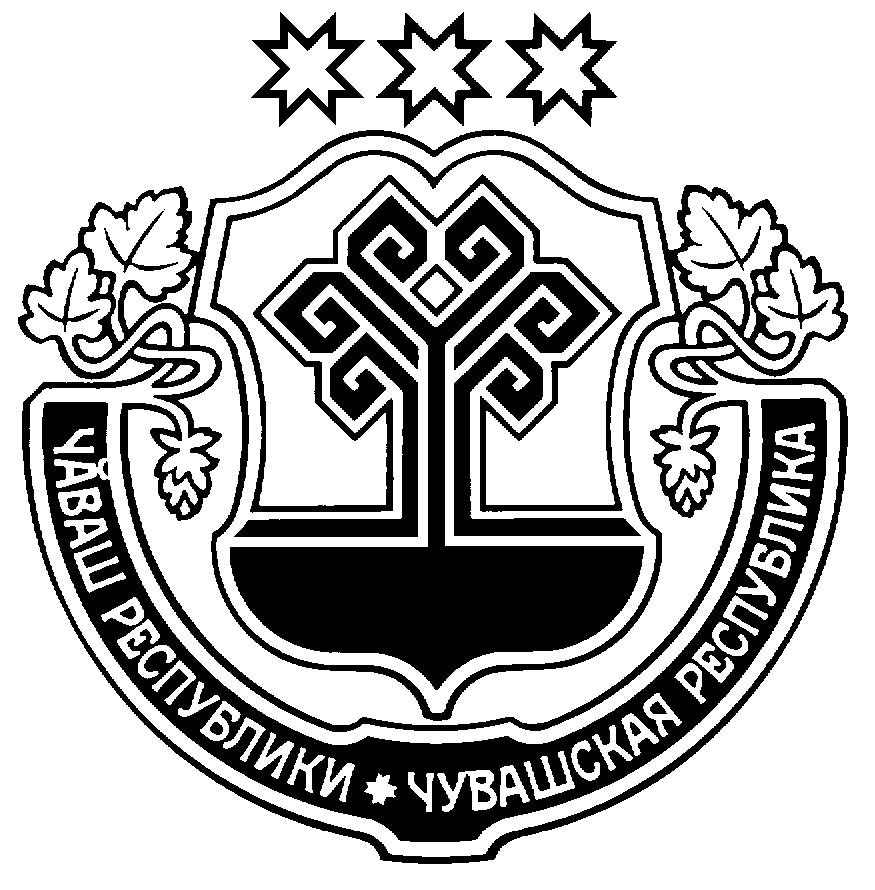  Чăваш Республикин                                                         Администрация  Пăрачкав районенчи                                                     Порецкого района     администрацийе                                                   Чувашской Республики          ЙЫШЁНУ                                                             ПОСТАНОВЛЕНИЕ             29.12.2016 № 345                                                                          29.12.2016 № 345                               Пăрачкав сали                                                                                     с. ПорецкоеО внесении изменений в  постановление администрации Порецкого района от 10.11.2016 №292 «Об утверждении краткосрочного плана Порецкого района реализации в 2017году Республиканской программы капитального ремонта общего имущества в многоквартирных домах, расположенных на территории Чувашской Республики, на 2014 – 2043 годы» В соответствии с постановлением Кабинета Министров Чувашской Республики от 05 декабря 2016г. №499 «Об утверждении республиканского краткосрочного плана реализации в 2017 году Республиканской программы капитального ремонта общего имущества в многоквартирных домах, расположенных на территории Чувашской Республики, на 2014 – 2043 годы» администрация Порецкого района п о с т а н о в л я е т:Внести в краткосрочный план Порецкого района реализации в 2017 году Республиканской программы капитального ремонта общего имущества в многоквартирных домах, расположенных на территории Чувашской Республики, на 2014 -2043 годы (далее – краткосрочный план), утвержденный постановлением администрации Порецкого района от 10 ноября 2016 г. №292 следующие изменения:позицию «Важнейшие целевые показатели краткосрочного плана» изложить в следующей редакции:«Важнейшие целевые показатели -     проведение капитального ремонта общего имущества краткосрочного плана                           в 3 многоквартирных домах; стоимость капитального                                                                 ремонта общего имущества многоквартирных домов, 	включенных в краткосрочный план, составляет                                                                      2448000,00 рублей»;              позицию «Объемы и источники финансирования краткосрочного плана» изложить в следующей редакции:«Объемы и источники 	-   общий объем финансирования краткосрочного плана - финансирования краткосрочного	    2448000,00 рублей, из них средства:плана                                                     собственников помещений в многоквартирных домах                                                               за счет взносов на капитальный ремонт общего                                                                      имущества в многоквартирных домах – 2448000,00                                                               рублей».Приложения №1 - 3 к краткосрочному плану изложить в редакции согласно приложениям №1 – 3 соответственно к настоящему постановлению.2. Настоящее постановление вступает в силу после его официального опубликования. Глава администрацииПорецкого района                                                                                                      Е.В. Лебедев